РЕШЕНИЕ31 августа 2021 года                                                                                       № 8-1 «О внесении изменений и дополнений в Устав внутригородского муниципального образования Санкт-Петербурга поселок Комарово»В связи с приведением Устава внутригородского муниципального образования Санкт-Петербурга поселок Комарово в соответствие с действующим законодательством, Муниципальный советРЕШИЛ:Внести следующие изменения в Устав внутригородского муниципального образования Санкт-Петербурга поселок Комарово, принятый Решением Муниципального совета внутригородского муниципального образования Санкт-Петербурга поселок Комарово № 8-1 от 25.09.2017 года (далее – Устав):Наименование Устава после слов «внутригородского муниципального образования»  дополнить словами «города федерального значения».Преамбулу Устава после слов «внутригородского муниципального образования»  дополнить словами «города федерального значения». Абзац первый пункта 1 статьи 1 Устава после слов «внутригородское муниципальное образование» дополнить словами «города федерального значения». Подпункты 1, 2, 3 пункта 1 статьи 22 Устава после слов «внутригородского муниципального образования» дополнить словами «города федерального значения». Абзац первый пункта 1 статьи 23 Устава после слов «внутригородского муниципального образования» дополнить словами «города федерального значения». Абзац второй пункта 1 статьи 35 Устава после слов «внутригородского муниципального образования» дополнить словами «города федерального значения». Настоящее решение подлежит официальному опубликованию после его государственной регистрации.Настоящее решение вступает в силу после официального опубликования.Контроль за исполнением настоящего решения оставляю за собой.Глава муниципального образования         					 А.С. Журавская ВНУТРИГОРОДСКОЕ МУНИЦИПАЛЬНОЕ ОБРАЗОВАНИЕ САНКТ-ПЕТЕРБУРГА
ПОСЕЛОК КОМАРОВОМУНИЦИПАЛЬНЫЙ СОВЕТШЕСТОГО СОЗЫВА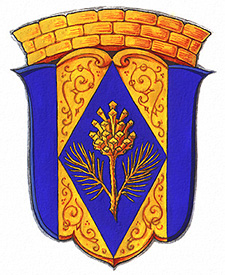 